В соответствии с Федеральным законом от 7 декабря 2011 года   № 416-ФЗ «О водоснабжении и водоотведении», постановлениями  Правительства Российской Федерации  от 13 мая 2013 года № 406 «О государственном регулировании тарифов в сфере водоснабжения и водоотведения», от 29 июля 2013 года № 641 «Об инвестиционных и производственных программах организаций, осуществляющих деятельность в сфере водоснабжения и водоотведения», Законом Оренбургской области от 28.09.2010 № 3822/887-IV-ОЗ «О наделении органов местного самоуправления Оренбургской области отдельными государственными полномочиями в сфере водоснабжения и водоотведения и в области обращения с твердыми коммунальными отходами» (в ред. Законов Оренбургской области от 12.09.2013 N 1742/519-V-ОЗ, от 09.01.2014 N 2112/606-V-ОЗ, от 08.05.2015 N 3203/848-V-ОЗ, от 29.10.2015 N 3398/958-V-ОЗ, от 16.12.2015 N 3558/998-V-ОЗ, от 05.09.2016 N 4044/1111-V-ОЗ, от 23.12.2019 N 2025/539-VI-ОЗ, от 18.08.2021 N 2981/833-VI-ОЗ), приказом ФСТ России от 27 декабря 2013 года №1746-э «Об утверждении методических указаний по расчету регулируемых тарифов в сфере водоснабжения и водоотведения», а также учитывая итоги рассмотрения данного вопроса на заседании комиссии администрации Новосергиевского района по регулированию тарифов организаций коммунального комплекса в сфере водоснабжения и водоотведения и в области обращения с твердыми коммунальными отходами (протокол от 20.12.2023 г. №1):1. Установить:1.1. Тарифы на питьевую воду (питьевое водоснабжение) для МУП «Покровский коммунальщик» на 2024-2028 годы согласно приложению № 1 к настоящему постановлению.1.2. Долгосрочные параметры регулирования на долгосрочный период регулирования 2024-2028 годы для формирования тарифов на питьевую воду (питьевое водоснабжение) для  МУП «Покровский коммунальщик» согласно  приложению №2 к настоящему постановлению. 2. Утвердить производственную программу на 2024-2028 годы для МУП «Покровский коммунальщик» согласно приложению № 3 к настоящему постановлению.3. Главному специалисту по экономике администрации Новосергиевского района  обеспечить размещение данного постановления в программе ГИС «ЖКХ» в течение 3-х дней с момента издания постановления.4. Контроль за исполнением настоящего постановления возложить на исполняющего обязанности заместителя главы администрации района  по экономическим вопросам Кривошееву И.И.5. Настоящее постановление вступает в силу со дня его принятия и подлежит размещению на  портале НПА муниципальных образований Новосергиевского района Оренбургской области (сетевое издание), novosergievka.org.Глава администрации района                                                   А.Н.СкиркоРазослано: Кривошеевой И.И., Гостевой Е.Е., Департаменту Оренбургской области по ценам и регулированию тарифов, МУП «Покровский коммунальщик», Новосергиевскому филиалу ГКУ ЦСПН, орготделу, прокурору.Taрифы на питьевую воду (питьевое водоснабжение) для МУП «Покровский коммунальщик»Долгосрочные параметры регулирования на долгосрочный период регулирования 2024-2028 годы для формирования тарифов на питьевую воду (питьевое водоснабжение) для МУП «Покровский коммунальщик»Производственная программа МУП «Покровский коммунальщик»в сфере водоснабжения на период реализации с 01.01.2024 г.. по  31.12.2028 г.Раздел 1. Паспорт производственной программыРаздел 2.  Перечень плановых мероприятий по ремонту объектов централизованной системы водоснабжения, мероприятий, направленных на улучшение качества питьевой воды, мероприятий по энергосбережению и повышению энергетической эффективности, в том числе снижению потерь воды при транспортировкеРаздел  3.  Планируемый объем подачи водыРаздел 4. Объем финансовых потребностей, необходимых для реализации производственной программыРаздел 5.  График реализации мероприятий производственной программыРаздел 6.  Плановые значения показателей надежности, качества и энергетической эффективности объектов централизованных систем водоснабженияПоказатели качества водыПоказатели надежности и бесперебойности холодного водоснабженияПоказатели энергетической эффективности использования ресурсов, в том числе уровень потерь водыРаздел  7.  Расчет эффективности производственной программыРаздел 8. Отчет об исполнении производственной программы за истекший период регулирования (за истекший год долгосрочного периода регулирования) – первый год регулированияРаздел 9.  Мероприятия, направленные на повышение качества обслуживания абонентов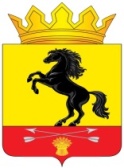                 АДМИНИСТРАЦИЯМУНИЦИПАЛЬНОГО ОБРАЗОВАНИЯ       НОВОСЕРГИЕВСКИЙ РАЙОН         ОРЕНБУРГСКОЙ ОБЛАСТИ                 ПОСТАНОВЛЕНИЕ___20.12.2023_____ №  __943-п______                  п. НовосергиевкаОб установлении долгосрочных тарифов на питьевую воду (питьевое водоснабжение) для  МУП «Покровский коммунальщик» на 2024-2028 годы  Приложение №1к постановлению администрации  Новосергиевского района  от    20.12.2023                 № 943-п№ п/пНаименование регулируемой организацииВид тарифапериодпериодпериодпериодпериодпериодпериодпериодпериодпериод№ п/пНаименование регулируемой организацииВид тарифас 01.01.2024 по 30.06.2024с 01.07.2024 по 31.12.2024с 01.01.2025 по 30.06.2025с 01.07.2025 по 31.12.2025с 01.01.2026 по 30.06.2026с 01.07.2026 по 31.12.2026с 01.01.2027 по 30.06.2027с 01.07.2027 по 31.12.2027с 01.01.2028 по 30.06.2028с 01.07.2028 по 31.12.20281.МУП «Покровский коммунальщик»»Для потребителей (без НДС)Для потребителей (без НДС)Для потребителей (без НДС)Для потребителей (без НДС)Для потребителей (без НДС)Для потребителей (без НДС)Для потребителей (без НДС)Для потребителей (без НДС)Для потребителей (без НДС)Для потребителей (без НДС)Для потребителей (без НДС)1.МУП «Покровский коммунальщик»»Тариф на питьевую воду (питьевое водоснабжение), руб./м335,4536,5336,5337,6137,6138,7538,7539,9139,9141,111.МУП «Покровский коммунальщик»»Население (с учетом НДС)Население (с учетом НДС)Население (с учетом НДС)Население (с учетом НДС)Население (с учетом НДС)Население (с учетом НДС)Население (с учетом НДС)Население (с учетом НДС)Население (с учетом НДС)Население (с учетом НДС)Население (с учетом НДС)1.МУП «Покровский коммунальщик»»Тариф на питьевую воду (питьевое водоснабжение), руб./м335,4536,5336,5337,6137,6138,7538,7539,9139,9141,11Приложение №2к постановлению администрации  Новосергиевского района  от    20.12.2023                 № 943-п№ п/пНаименование   
регулируемой  
организацииГодБазовый уровень операционных    
расходовИндекс эффективности    
операционных    
расходовПоказатели энергосбережения и энергетической эффективностиПоказатели энергосбережения и энергетической эффективности№ п/пНаименование   
регулируемой  
организацииГодБазовый уровень операционных    
расходовИндекс эффективности    
операционных    
расходовНормативный уровень прибыли Уровень потерь водыУдельный расход электрической энергии№ п/пНаименование   
регулируемой  
организацииГодтыс. руб.%%%кВт.ч/м31.МУП «Покровский коммунальщик»20233922,911-1,541,51.МУП «Покровский коммунальщик»20241-1,541,51.МУП «Покровский коммунальщик»20251-1,541,5Приложение №3к постановлению администрации  Новосергиевского района  от    20.12.2023                 № 943-п Наименование организацииМУП «Покровский коммунальщик»Юридический адрес, почтовый адрес организации461231 с. Покровка пл. Калинина 11, Новосергиевского района Оренбургской областиНаименование уполномоченного органа, утвердившего производственную программуАдминистрация МО «Новосергиевский  район Оренбургской области»Юридический адрес, почтовый адрес уполномоченного органа, утвердившего производственную программу461200, Оренбургская обл., п .Новосергиевка, ул.Краснопартизанская, д.20№ п/пНаименование мероприятий2024 год2024 год1.Снижение аварийности в сети и своевременное устранение повреждений в короткие сроки2025 год2025 год1.Снижение аварийности в сети и своевременное устранение повреждений в короткие сроки2026 год2026 год1.Снижение аварийности в сети и своевременное устранение повреждений в короткие сроки2027 год2027 год1.Снижение аварийности в сети и своевременное устранение повреждений в короткие сроки2028 год2028 год1.Снижение аварийности в сети и своевременное устранение повреждений в короткие сроки№ п/пПоказатели производственной деятельностиЕд. измеренияВеличина показателя на период регулированияВеличина показателя на период регулированияВеличина показателя на период регулированияВеличина показателя на период регулированияВеличина показателя на период регулирования№ п/пПоказатели производственной деятельностиЕд. измерения2024 год2025 год2026 год2027 год2028 год1.Транспортировка питьевой водытыс. куб.м.2.Транспортировка технической водытыс. куб.м.3.Отпуск питьевой водытыс. куб.м.109,0109,0109,0109,0109,04.Отпуск технической водытыс. куб.м.№ п/пНаименованиеВеличина показателя на период регулирования, тыс. руб.Величина показателя на период регулирования, тыс. руб.Величина показателя на период регулирования, тыс. руб.Величина показателя на период регулирования, тыс. руб.Величина показателя на период регулирования, тыс. руб.№ п/пНаименование2024 год2025 год2026 год2027 год2028 год1Необходимая валовая выручка3922,914040,634161,624286,974415,591.1Текущие расходы3857,613975,334096,324221,674350,291.1.1Операционные расходы3122,243220,843316,183414,333516,761.1.2Расходы на электрическую энергию572,05591,17616,82644,02670,211.1.3Неподконтрольные расходы163,32163,32163,32163,32163,321.2Амортизация65,365,365,365,365,31.3Нормативная прибыль000001.4Расчетная предпринимательская прибыль гарантирующей организации000002Итого НВВ для расчёта тарифа3922,914040,634161,624286,974415,59№ п/пНаименование мероприятийДата начала реализации мероприятияДата окончания реализации мероприятия2024-2028 гг.2024-2028 гг.2024-2028 гг.2024-2028 гг.1.Снижение аварийности в сети и своевременное устранение повреждений в короткие сроки01.01.2024г.31.12.2028г.№ п/пНаименование показателейЕд.измеренияВеличина показателя на период регулированияВеличина показателя на период регулированияВеличина показателя на период регулированияВеличина показателя на период регулированияВеличина показателя на период регулирования№ п/пНаименование показателейЕд.измерения2021 год2022 год2023 год1.доля проб питьевой воды, подаваемой с источников водоснабжения, водопроводных станций или иных объектов централизованной системы водоснабжения в распределительную водопроводную сеть, не соответствующих установленным требованиям, в общем объеме проб, отобранных по результатам производственного контроля качества питьевой водыдоля проб питьевой воды в распределительной водопроводной сети, не соответствующих установленным требованиям, в общем объеме проб, отобранных по результатам производственного контроля качества питьевой воды%00000доля проб питьевой воды в распределительной водопроводной сети, не соответствующих установленным требованиям, в общем объеме проб, отобранных по результатам производственного контроля качества питьевой воды%00000№ п/пНаименование показателейЕд.измеренияВеличина показателя на период регулированияВеличина показателя на период регулированияВеличина показателя на период регулированияВеличина показателя на период регулированияВеличина показателя на период регулирования№ п/пНаименование показателейЕд.измерения2021 год2022 год2023 год1.Количество перерывов в подаче воды, зафиксированных в местах исполнения обязательств организацией, осуществляющей холодное водоснабжение, по подаче холодной воды, возникших в результате аварий, повреждений и иных технологических нарушений на объектах централизованной системы холодного водоснабжения, принадлежащих организации, осуществляющей холодное водоснабжение, в расчете на протяженность водопроводной сети в годед./км.1,21,21,21,21,2№ п/пНаименование показателейЕд.измеренияВеличина показателя  на период регулированияВеличина показателя  на период регулированияВеличина показателя  на период регулированияВеличина показателя  на период регулированияВеличина показателя  на период регулирования№ п/пНаименование показателейЕд.измерения2021 год2022 год2023 год1.Доля потерь воды в централизованных системах водоснабжения при транспортировке в общем объеме воды, поданной в водопроводную сеть%1,541,541,541,541,542.Удельный расход электрической энергии, потребляемой в технологическом процессе подготовки питьевой воды, на единицу объема воды, отпускаемой в сетькВт*ч/куб.м.1,51,51,51,51,5№ п/пПоказатели эффективности производственной программыЕд. изм.Значение показателя в базовом периоде (году)Планируемое значение показателя в периоде регулированияПланируемое значение показателя в периоде регулированияПланируемое значение показателя в периоде регулированияПланируемое значение показателя в периоде регулированияПланируемое значение показателя в периоде регулирования№ п/пПоказатели эффективности производственной программыЕд. изм.Значение показателя в базовом периоде (году)2021 год2022 год2023 год1.Показатели качества питьевой водыПоказатели качества питьевой водыПоказатели качества питьевой водыПоказатели качества питьевой водыПоказатели качества питьевой водыПоказатели качества питьевой водыПоказатели качества питьевой водыПоказатели качества питьевой воды1.1.доля проб питьевой воды, подаваемой с источников водоснабжения, водопроводных станций или иных объектов централизованной системы водоснабжения в распределительную водопроводную сеть, не соответствующих установленным требованиям, в общем объеме проб, отобранных по результатам производственного контроля качества питьевой воды%-000001.2.доля проб питьевой воды в распределительной водопроводной сети, не соответствующих установленным требованиям, в общем объеме проб, отобранных по результатам производственного контроля качества питьевой воды%-000002.Показатели энергетической эффективностиПоказатели энергетической эффективностиПоказатели энергетической эффективностиПоказатели энергетической эффективностиПоказатели энергетической эффективностиПоказатели энергетической эффективностиПоказатели энергетической эффективностиПоказатели энергетической эффективности2.1.Доля потерь воды в централизованных системах водоснабжения при транспортировке в общем объеме воды, поданной в водопроводную сеть%-1,541,541,541,541,542.2.Удельный расход электрической энергии, потребляемой в технологическом процессе подготовки питьевой воды, на единицу объема воды, отпускаемой в сетькВт*ч/куб.м.-1,51,51,51,51,53.Показатели надежности и бесперебойностиПоказатели надежности и бесперебойностиПоказатели надежности и бесперебойностиПоказатели надежности и бесперебойностиПоказатели надежности и бесперебойностиПоказатели надежности и бесперебойностиПоказатели надежности и бесперебойностиПоказатели надежности и бесперебойности3.1.Количество перерывов в подаче воды, зафиксированных в местах исполнения обязательств организацией, осуществляющей холодное водоснабжение, по подаче холодной воды, возникших в результате аварий, повреждений и иных технологических нарушений на объектах централизованной системы холодного водоснабжения, принадлежащих организации, осуществляющей холодное водоснабжение, в расчете на протяженность водопроводной сети в годед./км-1,21,21,21,21,24.Расходы на реализацию производственной программы (НВВ для расчета тарифа)тыс.руб.3922,913922,914040,634161,624286,974415,59№ п/пНаименование мероприятия1. Обеспечение бесперебойной подачи воды2.Снижение аварийности  благодаря технически грамотной эксплуатации водопроводных сетей, выбору оптимальных режимов работы.3.Своевременная  замена изношенных труб способами, которые восстанавливают первоначальную пропускную и несущую способность.4.Своевременная диагностика течей вследствие мелких трещин и коррозионных повреждений в трубах. 